									Kamienna Góra, 29-12-2016r.Nr sprawy ZO 3/2016Zaproszenie do złożenia oferty cenowej na:badanie sprawozdania finansowego za rok 2016 oraz sporządzenie pisemnej opinii 
o prawidłowości i rzetelności sprawozdania finansowego wraz z raportem 
z badania sprawozdania finansowego.Zamawiający:Powiatowe Centrum Zdrowia w Kamiennej Górze Sp. z o. o.
ul. Bohaterów Getta 10
58-400 Kamienna Góra
NIP: 614-15-36-763, REGON: 231180960Opis przedmiotu zamówienia:Przedmiot zamówienia oraz wymagania dotyczące sposobu realizacji przedmiotu zamówienia przedstawiono w Załączniku 1 do niniejszego Zaproszenia.Zamawiający nie dopuszcza składania ofert częściowych.Termin wykonania zamówienia:Termin wykonania przedmiotu zamówienia określono w Załączniku 3.Osoby uprawnione do kontaktów z wykonawcami:Grażyna Macieja, tel. 757449006, adres e-mail: gmacieja@pcz.org.plJacek Wojtarowicz, tel. 757449030, adres e-mail: jwojtarowicz@pcz.org.plPytania odnośnie treści zaproszenie do złożenia oferty, sposobu złożenia oferty, realizacji zamówienia oraz inne informacje zamawiający i wykonawcy przekazywać będą pisemnie lub drogą elektroniczną. Zamawiający nie dopuszcza możliwości złożenia oferty drogą elektroniczną i faksem. Oświadczenia, wnioski, zawiadomienia oraz informacje przekazane drogą elektroniczną lub pisemnie uważa się za złożone w terminie, jeżeli ich treść dotarła do adresata przed upływem terminu. Treść zapytań wraz z wyjaśnieniami Zamawiający przekaże Wykonawcom, którym przekazał zaproszenie do złożenia oferty, bez ujawniania źródła zapytania. W uzasadnionych przypadkach Zamawiający może przed upływem terminu składania ofert zmienić treść zaproszenie do złożenia oferty. Dokonana w ten sposób modyfikacja stanie się częścią tego zaproszenia i zostanie przekazana niezwłocznie wszystkim wykonawcom, którym przekazano zaproszenie do złożenia oferty.Kryterium wyboru oferty: najniższa cena.Zamawiający będzie oceniać oferty porównując ceny zaoferowane przez Wykonawców w złożonych ofertach cenowych. Porównanie dotyczyć będzie tylko ważnych ofert, tj. takich które zostały złożone Zamawiającemu do upływu terminu wyznaczonego do składania ofert 
i oferują przedmiot zamówienia opisany w Zaproszeniu. O wyborze najkorzystniejszej oferty spośród ważnych (spełniających wymagania Zamawiającego opisanych w Zaproszeniu) ofert decydować kryterium najniższej ceny.Jeżeli w postępowaniu nie będzie można dokonać wyboru oferty najkorzystniejszej ze względu na to, że zostały złożone oferty o takiej samej cenie, Zamawiający wezwie wykonawców, którzy złożyli te oferty, do złożenia w terminie określonym przez Zamawiającego ofert dodatkowych. Wykonawcy składając oferty dodatkowe nie mogą zaoferować cen wyższych niż zaoferowane w złożonych ofertach.
Niezwłocznie po wyborze oferty najkorzystniejszej Zamawiający zawiadomi wszystkich Wykonawców, którzy złożyli oferty o wyborze najkorzystniejszej oferty, podając nazwę (firmę) i adres Wykonawcy, którego ofertę wybrano oraz uzasadnienie jej wyboru, a także nazwy (firmy), siedziby i adresy Wykonawców, którzy złożyli oferty Wraz ze streszczeniem oceny i porównania złożonych ofert.Opis sposobu obliczenia ceny:Cenę oferty należy podać w PLN z zaokrągleniem do dwóch miejsc po przecinku.
Zaokrąglenia cen w złotych należy dokonać do dwóch miejsc po przecinku Według zasady, końcówki poniżej 0,5 grosza pomniejsza się, końcówki równe i powyżej 0,5 grosza zaokrągla się do 1 grosza.Sposób zapłaty i rozliczenia za realizację niniejszego zamówienia określone zostały 
w istotnych postanowieniach umowy stanowiących Załącznik 4 do niniejszego Zaproszenia. Wymagania, jakie powinni spełniać wykonawcy zamówienia, w zakresie wymaganych dokumentów i oświadczeń:Do oferty należy załączyć formularz ofertowy - Załącznik 2 stanowiący załącznik do niniejszego Zaproszenia.Projekt umowy:Istotne postanowienia umowy, zawierające warunki realizacji zamówienia w zakresie przedmiotu zamówienia, terminów i warunków realizacji, warunków gwarancji, terminów płatności i kar umownych, które zostaną wprowadzone do treści zawieranej umowy stanowią Załącznik 4 do niniejszego Zaproszenia.Sposób przygotowania oferty:Prosimy o wysłanie oryginału oferty cenowej pocztą.Ofertę należy przygotować w formie pisemnej Oferta winna zawierać dokumenty zgodnie z opisem w pkt 7 zaproszenia Ofertę należy złożyć przed terminem składania ofert w jednym egzemplarzu i zapakować w sposób uniemożliwiający jej otwarcie przez osoby nieuprawnione. Ofertę należy złożyć w siedzibie Zamawiającego lub wysyłając pocztą/ kurierem na adres Zamawiającego z wyraźnym oznaczeniem koperty zewnętrznej.Wymaga się, by oferta była podpisana przez osobę lub osoby uprawnione do reprezentowania Wykonawcy.Wszelkie koszty związane z przygotowaniem oraz dostarczeniem oferty ponosi Wykonawca.Zamawiający zwróci ofertę bez jej otwierania, złożoną po terminie składania ofertW przypadku nieprawidłowego zaadresowania lub zabezpieczenia oferty Zamawiający nie bierze odpowiedzialności za złe skierowanie przesyłki i jej przedterminowe otwarcie.Zamawiający pozostawi ofertę bez rozpatrzenia w następujących przypadkach:treść złożonej oferty nie odpowiada treści zaproszenie do złożenia oferty,jej złożenie stanowi czyn nieuczciwej konkurencji w rozumieniu przepisów o zwalczaniu nieuczciwej konkurencji,zawiera rażąco niską cenę w stosunku do przedmiotu zamówienia,zawiera błędy w obliczeniu ceny,jest nieważna na podstawie odrębnych przepisów,Wykonawca nie dołączył do oferty formularza ofertowego,Zamawiający poprawi w tekście oferty:oczywiste omyłki pisarskie. Przez oczywistą omyłkę pisarską Zamawiający rozumie omyłkę widoczną bezsporną, niebudzącą wątpliwości, polegającą na niezgodnym z zamierzonym, niewłaściwym bądź mylnym użyciu wyrazu lub jego pisowni, albo też opuszczeniu jakiegoś wyrazu. To każda niedokładność, która nasuwa się każdemu bez potrzeby przeprowadzania dodatkowych badań czy ustaleń;oczywiste omyłki rachunkowe, z uwzględnieniem konsekwencji rachunkowych dokonanych poprawek. Przez oczywistą omyłkę rachunkową zamawiający rozumie omyłkę polegającą na niezgodnymi z zasadami arytmetyki obliczeniami matematycznymi w obliczeniu ceny oferty; Zamawiający uznaje, iż Wykonawca prawidłowo podał cenę jednostkową dla poszczególnych elementów cenotwórczych oferty;inne omyłki polegające na niezgodności oferty z treścią zaproszenia, nie powodujące istotnych zmian w treści oferty - niezwłocznie zawiadamiając o tym Wykonawcę, którego oferta została poprawiona. Przez inne omyłki polegające na niezgodności oferty z treścią zaproszenia, niepowodujące istotnych zmian w treści oferty Zamawiający rozumie omyłki, których poprawienie nie ingeruje w sposób istotnych w treść oferty, tj., nie powodujące konieczności znaczącej ingerencji ze strony Zamawiającego w treść złożonej oferty lub nie dotyczy jej istotnych postanowieńW toku badania i oceny ofert Zamawiający wezwie Wykonawców do uzupełnienia brakujących oświadczeń i/lub dokumentów potwierdzających spełnianie warunków udziału w Zaproszeniu. Uzupełnianie dokumenty i oświadczenia winny potwierdzać spełnianie przez wykonawcę warunków udziału w zaproszeniu nie później niż w dniu, w którym upłynął termin składania ofert.Zamawiający w celu ustalenia, czy oferta zawiera rażąco niską cenę w stosunku do przedmiotu zamówienia, zwróci się do wykonawcy o udzielenie w wyznaczonym terminie wyjaśnień dotyczących elementów cenotwórczych mających wpływ na wartość złożonej oferty;Jeżeli wykonawca, którego oferta została wybrana, uchyla się od zawarcia umowy, zamawiający może wybrać ofertę najkorzystniejszą spośród pozostałych ofert bez przeprowadzenia ich ponownego badania i oceny;W pozostałych przypadkach, przy ocenie złożonych ofert, Zamawiający będzie posiłkował się przepisami ustawy Kodeks Cywilny. Zamawiający odstąpi od stosowania powyższych przepisów, gdy wykonanie czynności przez Zamawiającego (np. wezwanie do uzupełnienia dokumentów, poprawa omyłek) nie wpłynie na wynik prowadzonego postępowania.
Termin i miejsce złożenia oferty cenowej:Miejsce składania ofert:Powiatowe Centrum Zdrowia w Kamiennej Górze Sp. z o. o.
ul. Bohaterów Getta 10
58-400 Kamienna Góra
NIP: 614-15-36-763, REGON: 231180960Termin składania ofert: 05-01-2017, godz. 11.00.Oferta złożona w odpowiedzi na niniejsze zaproszenie stanowi element rozeznania rynku. Zamawiający nie ma obowiązku zawarcia umowy z Wykonawcą. Prowadzone postępowanie może zakończyć się bez wyboru jakiejkolwiek ze złożonych ofert, co nie wymaga składania pisemnego uzasadnienia, bądź podania przyczyny.Załącznik 1OPIS PRZEDMIOTU ZAMÓWIENIAPrzedmiotem zamówienia jest badanie sprawozdania finansowego za 2016 rok oraz sporządzenie pisemnej opinii o prawidłowości i rzetelności sprawozdania finansowego wraz 
z raportem z badania sprawozdania finansowego. Przedmiot zamówienia powinien być realizowany wg  „Wytycznych  dotyczących  badania rocznych sprawozdań finansowych” - Załącznik 1.1 oraz zgodnie z ustawa z dnia 29 września 1994r. o rachunkowości (t. j. Dz. U. 2013r., poz. 330 z późn. zm.) i normami wykonywania zawodu biegłego rewidenta wydanymi przez Krajową Rade Biegłych Rewidentów.Informacje niezbędne do wykonania zamówienia:Beneficjent: – Powiatowe Centrum Zdrowia w Kamiennej Górze Sp. z o. o.,
58-400 Kamienna Góra, ul. Bohaterów Getta 10, woj. dolnośląskie, 
tel./fax. (75) 744-90-00, 75/744-90-36  fax 75 744-31-03, Spółka z ograniczoną odpowiedzialnością z kapitałem zakładowym: 4 479 000,00 PLN zł, Wpisana do Rejestru Przedsiębiorców Krajowego Rejestru Sądowego pod nr KRS 0000169608;Bank Spółdzielczy w Kamiennej Górze konto bankowe: 05839500010012014420030001;NIP: 614-15-36-763 REGON: 231180960;Rodzaj działalności – szpitalnictwo;Średnie zatrudnienie według stanu na dzień 31-12-2015 wynosi 198 etatów;Aktywa wg stanu na dzień 31-12-2015 – 14 968 986,30 zł;Przychody netto ze sprzedaży wg stanu na dzień 31-12-2015 – 17 044 231,14 zł;Organ dokonujący wyboru Wykonawcy: Walne Zgromadzenie Udziałowców;Jednostka nie posiada podległych zakładów.Załącznik 1.1WYTYCZNE DOTYCZĄCE BADANIA ROCZNYCH SPRAWOZDAŃ FINANSOWYCHBadanie wstępne:Rozpoznanie i ustalenie stanu prawnego podmiotu, a w tym ustalenie m. in.:formy prawnej podmiotu,przedmiotu działalności,podstawy prawnej działalności,organu rejestrowego, daty wpisu do rejestru,rejestracji podatkowej.Rozpoznanie struktury organizacyjnej, obsady stanowisk, ustalenie stanu zatrudnienia.Rozpoznanie otoczenia, środowiska, rynku działalności podmiotu.Pozyskanie informacji dotyczących ostatniego badania sprawozdania finansowego, jego zatwierdzenia, podziału wyniku finansowego oraz kształtowania się kapitałów własnych.Rozpoznanie systemu rachunkowości wraz z dokonaniem oceny jakości    i prawidłowości działania, z uwzględnieniem elementów, na które wpływa środowisko informatyczne.Rozpoznanie systemu kontroli wewnętrznej – jego koncepcji i skuteczności działania.Obserwacja przebiegu spisu z natury rzeczowych składników majątku.Wstępne określenie sytuacji majątkowo-finansowej.Zapoznanie się z wynikami kontroli zewnętrznych i wewnętrznych organów kontroli.Zapoznanie się z uchwałami organów nadzoru.Zapoznanie się z wynikami ekonomiczno-finansowymi z dwóch lat poprzednich.Sprawdzenie sposobu wykonania zaleceń biegłych rewidentów z roku poprzedniego.Opracowanie planu i programu badania.Badanie właściwe aktywów i pasywów:Ustalenie istotności ogólnej i cząstkowej oraz ryzyka badania.Kontrola wartości niematerialnych i prawnych oraz rzeczowych aktywów trwałych, w szczególności:prawidłowości inwentaryzacji,poprawności zakwalifikowania,prawidłowości ewidencji syntetycznej i analitycznej,udokumentowania zmian w stanie, tj. przychodów, zmniejszeń, przecen itp. (dowodów OT, PT i innych),prawidłowości stosowania stawek amortyzacji bilansowej i podatkowej,budowy środków trwałych, ich finansowania i rozliczania,zaliczki na budowę środków trwałych,stanu maszyn i urządzeń związanych z budową środków trwałych,prawidłowości wyceny w ciągu roku i na dzień bilansowy.Kontrola inwestycji długoterminowych i krótkoterminowych, w tym w szczególności:prawidłowości inwentaryzacji,prawidłowości zakwalifikowania do inwestycji nieruchomości oraz wartości niematerialnych i prawnych,prawidłowości ewidencji,prawidłowości wyceny w ciągu roku i na dzień bilansowy,aktualizacji wyceny nieruchomości i aktywów finansowych.Kontrola zapasów (materiałów, półproduktów i produktów w toku, produktów gotowych, towarów, zaliczek), w tym w szczególności:prawidłowości spisu z natury,prawidłowości ewidencji syntetycznej i analitycznej,wyceny w ciągu roku i na dzień bilansowy,metody rozchodu,rozliczenia zakupu z dostawcami,kontroli rozchodu materiałów do zużycia i produktów do sprzedaży,dostawy niefakturowane w drodze.Kontrola należności, zobowiązań długoterminowych i krótkoterminowych, w tym w szczególności:prawidłowości inwentaryzacji metodą potwierdzenia sald i metodą weryfikacji sald,prawidłowości ewidencji,oceny realności sald i stopnia egzekwowalności,zgodności sald rozrachunków publiczno-prawnych z deklaracjami,terminowości płatności należności i zobowiązań, naliczanie odsetek z tytułu nieterminowo regulowanych należności i zobowiązań,wyceny należności i zobowiązań w ciągu roku i na dzień bilansowy,poprawności rozliczeń z tytułu wynagrodzeń oraz świadczeń ZUS,odpisów aktualizujących wartości należności,zobowiązań warunkowych,zobowiązań zabezpieczonych na majątku podmiotu,kontroli rezerw na zobowiązania.Kontrola środków pieniężnych i innych aktywów pieniężnych, w tym w szczególności:prawidłowości inwentaryzacji,prawidłowości ewidencji, udokumentowanie obrotu, pieniężnego i kredytów,wyceny w ciągu roku i na dzień bilansowy,dyscypliny finansowej.Kontrola kosztów działalności, strat nadzwyczajnych, w tym w szczególności:prawidłowości ewidencji kosztów w zespołach 4-tym i 5-tym,udokumentowanie wydatków, kontrola wydatków,rozliczeń i kalkulacji kosztów w zakresie wyrobów gotowych i usług,rozliczeń międzyokresowych kosztów (czynne i bierne),pozostałe koszty operacyjne i koszty finansowe,strat nadzwyczajnych.Kontrola przychodów, zysków nadzwyczajnych, w tym w szczególności:udokumentowanie sprzedaży produktów, usług i pozostałych składników majątku,korekta sprzedaży,pozostałe przychody operacyjne, przychody finansowe, zyski nadzwyczajne,ustalenie wyniku finansowego brutto,podatek dochodowy,zysk netto (strata netto).Kontrola kapitałów (funduszy) własnych, w tym w szczególności:kapitału podstawowego,kapitałów – zapasowego, rezerwowego, z aktualizacji wyceny,podziału zysku z lat ubiegłych.Kontrola rachunku przepływów pieniężnych oraz zestawienia zmian w kapitale (funduszu) własnym.Sprawdzenie poprawności sporządzania dodatkowych informacji i objaśnień (szczegółowość nie mniejsza, niż wynikająca z zapisów ustawy o rachunkowości).Ocena aktywów i pasywów oraz ocena sytuacji finansowej, a w tym:ocena zmian aktywów i pasywów,ocena wyników finansowych,ocena wskaźników (w tym w szczególności: ocena wskaźników rentowności,   płynności finansowej, wskaźników rotacji, wskaźników do analizy poziomej i pionowej bilansu, wskaźników przepływów finansowych, innych),ocena sytuacji finansowej.Ocena ewentualnych zdarzeń powstałych po dacie sporządzenia sprawozdania  finansowego.Ocena zdolności jednostki do kontynuacji działalności w roku następnym po roku badanym.Badanie sprawozdania z działalności jednostki. Badanie końcowe, a w tym:podsumowanie wyników badania,omówienie wyników badania z kierownictwem podmiotu,przekazanie opinii biegłego rewidenta oraz raportu z badania sprawozdania finansowego uzupełniającego opinię kierownictwu badanego podmiotu. Czynności badawcze odbywają się w siedzibie badanego podmiotu. Badanie sprawozdania finansowego ma wskazać, czy oddaje ono w sposób rzetelny i prawidłowy sytuację finansową badanego podmiotu.Biegły rewident musi się zapoznać z istotnymi umowami, których stroną jest badany podmiot, co winno znaleźć odzwierciedlenie w ocenie badanego podmiotu.Biegły dokona analizy porównawczej za badany rok i za dwa poprzedzające go lata obrotowe. Biegły rewident jest zobowiązany do udziału w posiedzeniu Rady Nadzorczej Powiatowego Centrum Zdrowia w Kamiennej Górze Sp. z o. o. w celu przedstawienia wyników badania. Załącznik 2FORMULARZ OFERTOWYPrzedmiotem oferty jest: badanie sprawozdania finansowego za rok 2016 oraz sporządzenie pisemnej opinii o prawidłowości i rzetelności sprawozdania finansowego wraz z raportem 
z badania sprawozdania finansowego.Dane WykonawcyZarejestrowana nazwa i adres firmy:....................................................................................................................................................................................................................................................................................................................Adres do korespondencji (jeżeli inny niż w pkt 1.1)Osoba uprawniona do reprezentowania Wykonawcy: ..........................................................NIP: .........................................................................................................................................REGON: ...................................................................................................................................KRS/CEiDG: .............................................................................................................................Osoba do kontaktu z Zamawiającym: .....................................................................................Numer telefonu: .....................................................................................................................Numer faksu: ..........................................................................................................................e-mail: .....................................................................................................................................Cena:Za wykonanie zamówienia oferujemy cenę:Wartość netto oferty  ........................................................................................... zł..........gr.Słownie netto: ........................................................................................................................Podatek VAT ................... % w kwocie .................................................................. zł..........gr.Wartość brutto oferty ........................................................................................... zł..........gr.Słownie brutto: .......................................................................................................................Oświadczam/my, że cena zamówienia, określona w Formularzu ofertowym, zawiera wszystkie obciążenia wynikające z kompleksowej realizacji usługi  będącej przedmiotem zamówienia.Oświadczam/my, że zawarty w Załączniku 4 niniejszego Zamówienia projekt umowy został przez nas zaakceptowany i zobowiązujemy się w przypadku wyboru naszej oferty do zawarcia umowy 
na określonych w nim warunkach w miejscu i terminie wyznaczonym przez Zamawiającego. Oświadczam/my, że przyjmujemy termin realizacji zamówienia podany w Załączniku 3.Załącznik nr 3TERMIN WYKONANIA ZAMÓWIENIA1. Wymagany termin wykonania zamówienia: 01-02-2017 - 20-04-2017.Załącznik 4UMOWA nr ZO 2/2016zawarta w dniu ...................................... r. w Kamiennej Górze pomiędzy: Powiatowym Centrum Zdrowia w Kamiennej Górze Sp. z o. o. ul. Bohaterów Getta 10, 58-400 Kamienna GóraNIP: 614-15-36-763, REGON: 231180960KRS: 0000169608, wysokość kapitału zakładowego: 4 479 000,00 złotychzwanym dalej "Zamawiającym", reprezentowanym przez: 1. Prezes Zarządu - Barbarę Kosak,a............................................................................................................................................................................................................................................................REGON: ....................................., NIP: ....................................., KRS: .....................................,konto nr .................................................................................zwaną dalej "Wykonawcą", reprezentowaną przez: 1. ...............................................................2. ...............................................................§ 1Zamawiający zleca, a Wykonawca zobowiązuje się przeprowadzić badanie sprawozdania finansowego Zamawiającego za okres od 01-01-2016 do 31-12-2016 zgodnie z ustawą 
o rachunkowości, normami wykonywania zawodu biegłego rewidenta wydanymi przez Krajową Radę Biegłych Rewidentów oraz zgodnie z opisem przedmiotu zamówienia i „Wytycznymi dotyczącymi badania rocznych sprawozdań finansowych”, stanowiącymi Załącznik 1, Załącznik 1.1 do niniejszej umowy. zgodnie z ofertą cenową Wykonawcy z dnia ........................................Wykonawca oświadcza, że posiada uprawnienia niezbędne do wykonania przedmiotu umowy oraz spełnia wymagania określone w ustawie z dnia 29 września 1994r. o rachunkowości (t. j. Dz. U. 2013r.  poz. 330 z późniejszymi zmianami).§ 2Badanie sprawozdania finansowego zostanie przez Zamawiającego przeprowadzone na tak dobranych próbach ksiąg i dowodów księgowych, aby dokumentacja badania stanowiła wystarczającą podstawę do sformułowania opinii o badanym sprawozdaniu finansowym zgodnie z wytycznymi Zamawiającego. Dobór prób ksiąg i dowodów do badania zostanie poprzedzony przeglądem funkcjonowania u Zamawiającego systemów rachunkowości i kontroli wewnętrznej.§ 3W wyniku badania sprawozdania finansowego Wykonawca przekaże Zamawiającemu w czterech egzemplarzach maszynopisu:opinię o prawidłowości i rzetelności sprawozdania finansowego,raport z badania sprawozdania finansowego,wystąpienie do Prezesa Zarządu zawierające wykaz uchybień w systemie rachunkowości  i kontroli wewnętrznej – w przypadku ich stwierdzenia.§ 4W razie wydania opinii zawierającej istotne zastrzeżenia do prawidłowości lub rzetelności sprawozdania finansowego albo wydania o nim opinii negatywnej zostanie Zamawiającemu przekazane uzasadnienie. W przypadku zrzeczenia się wyrażenia opinii o sprawozdaniu finansowym na skutek ograniczenia zakresu lub metody badań zostaną Zamawiającemu wyczerpująco przedstawione tego powody.§ 5Opinia i raport o których mowa w § 3, będzie w szczególności zawierać stwierdzenia wymagane przepisami art. 65 Ustawy z dnia 29.09.1994r. o rachunkowości (t. j. Dz. U. 2013r., poz. 330 z późniejszymi zmianami).§ 6Czynności związane z badaniem sprawozdania finansowego Zamawiającego wykonane będą w terminach:badanie zasadnicze: do 20-04-2017, przy czym Zamawiający udostępni Wykonawcy do dnia 31-03-2017 sprawozdanie finansowe, księgi rachunkowe (w tym dowody księgowe) oraz niezbędne dane i informacje.W przypadku niedotrzymania przez Wykonawcę terminu ustalonego w ust. 1b, okres badania sprawozdania finansowego przez Wykonawcę zostanie ponownie ustalony przez Strony niniejszej umowy z uwzględnieniem możliwości wywiązania się przez podmiot sprawozdawczy z obowiązków ustawowych związanych z procedurą zatwierdzania sprawozdania finansowego.Rezultaty badania określone w § 3 niniejszej umowy Wykonawca przekaże Zamawiającemu 
w terminie do dnia 20-04-2017.§ 7Zamawiający zobowiązuje się do:przekazania Wykonawcy harmonogramu prac związanych ze sporządzeniem sprawozdania finansowego, a w tym planu inwentaryzacji.udostępnienia przedstawicielom desygnowanym przez Wykonawcę:dokumentów założycielskich i organizacyjnych,zawartych przez Zamawiającego umów, udzielonych gwarancji, itp. dokumentów,sprawozdania finansowego, ksiąg rachunkowych i dowodów księgowych,sprawozdania z działalności Zamawiającego,wszelkich innych dokumentów mających związek z przedmiotem niniejszej umowy.udzielania wyczerpujących informacji i wyjaśnień niezbędnych do opracowania raportu i opinii,składania przedstawicielom Wykonawcy pisemnych oświadczeń dotyczących między innymi:uznania przez kierownictwo Wykonawcy odpowiedzialności za prawidłowość i rzetelność sprawozdania finansowego,potwierdzenia kompletności udostępnionych przedstawicielom Wykonawcy ksiąg rachunkowych i sprawozdania finansowego,kompletność ujęcia w księgach i sprawozdaniu finansowym zdarzeń, które mogą rzutować na przyszłą sytuację finansową Zamawiającego (zastawy, poręczenia, zobowiązania warunkowe i inne zdarzenia),kompletność identyfikacji i prawidłowości wyceny zapasów nadmiernych i nie wykazujących ruchu,posiadania tytułów prawnych do wszystkich aktywów,kompletności udostępnionych Wykonawcy umów kredytowych,spraw przygotowanych do postępowania sądowego i znajdujących się w toku tego postępowania,kompletność ujawnionych Wykonawcy zdarzeń po dacie bilansu mogących mieć wpływ na trafność formułowanych przez Wykonawcę opinii i raportu, oraz oświadczeń w innych sprawach, stosownie do stwierdzonych w toku badania faktów i okoliczności.współdziałania z Wykonawcą w celu sprawnego przebiegu wykonywania umowy, a w szczególności do:niezwłocznego ustosunkowania się do zastrzeżeń i wątpliwości przedstawicieli Wykonawcy w sprawach prawidłowości i rzetelności przedstawionej do badania wersji sprawozdania finansowego,korygowania ksiąg rachunkowych i sprawozdania finansowego w zakresie, w którym Strony będą przekonani o celowości i zasadności wprowadzenia zmian,wydawania dyspozycji, na wniosek przedstawicieli Wykonawcy, wykonania przez personel Zamawiającego wymaganych czynności (np. kopiowanie dokumentów, dokonywania wizji i inwentaryzacji, przygotowania i wysyłania korespondencji itp.).§ 8Jeżeli Wykonawca oprócz biegłych rewidentów zatrudni do badania sprawozdania finansowego osoby nie posiadające uprawnień biegłego rewidenta, to ryzyko z tego tytułu będzie obciążać Wykonawcę i biegłego rewidenta nadzorującego pracę osób nie posiadających uprawnień.§ 9Za wykonanie usług objętych niniejszą umową Zamawiający zapłaci Wykonawcy zryczałtowaną cenę umowną:wartość netto: ..............................................................................................zł ................... gr.podatek VAT: ................................................................................................zł ................... gr.wartość  brutto: ............................................................................................zł ................... gr. słownie brutto: .......................................................................................................................Należność za wykonanie usługi objętej niniejszą umową Zamawiający ureguluje przelewem na konto Wykonawcy ...................................................................................... w terminie do 30 dni po otrzymaniu faktury i rezultatów badania niezależnie od rodzaju opinii sporządzonej przez Wykonawcę.W przypadku, gdy dzień zapłaty przypada na dzień ustawowo wolny od pracy, płatność nastąpi w dniu roboczym następującym po tym dniu. Zamawiający upoważnia Wykonawcę do wystawienia faktury Vat bez podpisu osoby upoważnionej do odbioru faktury. W przypadku nieterminowego uregulowania należności Wykonawca naliczy odsetki ustawowe. Zamawiający oświadcza, że jest podatnikiem podatku od towarów i usług uprawnionym do otrzymywania faktur VAT.W przypadku odstąpienia od Umowy w trakcie jej trwania przez Wykonawcę, zapłaci on Zamawiającemu karę umowną w wysokości 30% kwoty umownej brutto. Kara umowna płatna będzie w ciągu 7 dni od daty wystawienia Wykonawcy noty obciążeniowej obejmującej naliczoną karę umowną, przy czym Wykonawca ma prawo potrąceń kwoty kary umownej z bieżących faktur za wykonanie usługi wystawionych przez Wykonawcę. Zaplata kary umownej nie wyłącza możliwości dochodzenia przekraczającego jej wysokość odszkodowania na zasadach ogólnych. Wykonawcy nie przysługuje żadne roszczenie w przypadku niezrealizowania przez Zamawiającego całości umowy.§ 10Uregulowanie przez Zamawiającego należności za usługę nie zwalnia Wykonawcy z obowiązku udzielania Zamawiającemu ewentualnych wyjaśnień i wykonania w związku z tym niezbędnych czynności w zakresie przewidzianym niniejszą umową.§ 11Wykonawca ma prawo udostępnić rezultaty badania sprawozdania finansowego Zamawiającego wyłącznie organom upoważnionym przepisami ustaw do wglądu w tego rodzaju dokumenty, w tym organom Krajowej Izby Biegłych Rewidentów, sprawującym nadzór nad należytym wykonywaniem zawodu przez członków Izby. Wykonawca i osoby badające w Jego imieniu sprawozdanie finansowe są zobowiązani do zachowania w tajemnicy faktów i okoliczności poznanych w toku badania.§ 12Wykonawca nie może bez zgody Zamawiającego powierzyć innej osobie prawnej wykonania zobowiązań wynikających z niniejszej umowy.§ 13Zmiana postanowień zawartej umowy może nastąpić za zgodą stron wyrażoną na piśmie pod rygorem nieważności takiej zmiany.§ 14W sprawach nie uregulowanych niniejszą umową mają zastosowanie przepisy KC.§ 15Za właściwy do rozstrzygania sporów pomiędzy Stronami niniejszej umowy Strony uznają Sąd Rejonowy dla siedziby Zamawiającego.§ 16Umowa została sporządzona w dwóch jednobrzmiących egzemplarzach, po jednym dla każdej ze stron.§ 17Integralną częścią umowy są: Załącznik 1, Załącznik 1.1, Załącznik 2, Załącznik 3.WYKONAWCA						ZAMAWIAJĄCY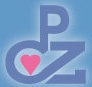 Powiatowe Centrum Zdrowia w Kamiennej Górze Sp. z o.o.58 - 400 Kamienna Góra ul. Bohaterów Getta 10(075) 744-9036				fax. (075) 744-3103http://www.pcz.org.pl			e- mail: pcz@pcz.org.plKRS 0000169608 		Wys. kap. zakł. 4 479 000,00 złNazwa i adres WykonawcyOFERTA CENOWA" Badanie sprawozdania finansowego za rok 2016 oraz sporządzenie pisemnej opinii 
o prawidłowości i rzetelności sprawozdania finansowego wraz z raportem 
z badania sprawozdania finansowego."Sprawa numer ZO 3/2016